ZUCCHINI 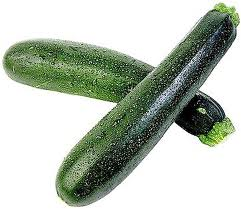 This week, one of the items in the Be Wise Ranch box is zucchini, one of the many forms of summer squash. Zucchini’s range in color from yellow, pale green with grey, pale green, dark green, and almost black. The darker the zucchini, the more nutrients it contains. Zucchini has over 95% water content and therefore is very low in calories. Also, most of the nutrients are in the skin so it is important to eat the entire squash. It is a good source of the antioxidant vitamin C has a very low glycemic index, ideal for diabetics. See the table below for the nutrition content of 1 medium zucchini. Besides steaming zucchini, there are MANY simple ways to incorporate it into your diet. Some examples are:Diced or shredded into tossed salads Eaten raw (alone or with dip, such as hummus)Stir-fry with other vegetablesGrilled on the barbequeAdded to omelets or frittatasIn breads, muffins, or cakesAdded to a soup, stew, or pasta sauceZucchini Bean Salad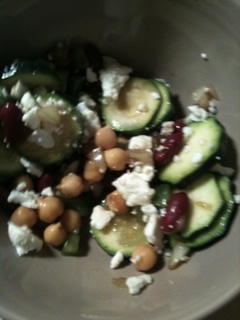 Original recipe: allrecipe.comModified by: Ilana ShapiroINGREDIENTS:3 small zucchini, sliced¾ cup chopped green bell pepper½ cup chopped onion1 (15.5 ounce) can kidney beans, rinsed and drained1 (15.5 ounce) can garbanzo beans, drained and rinsed¼ cup vegetable oil3 tablespoons vinegar1 ½ teaspoon garlic salt¼ teaspoon pepperFeta cheese (add to taste)DIRECTIONS:In a bowl, combine all ingredients. Cover and refrigerate at least 4 hours, stirring occasionally. ReferencesLow Glycemic Index Foods. South Beach Diet page. Available at: http://www. southbeach-diet-plan.com/lowglycemicfoodlist.htm. Accessed September 19, 2011. Squash, Summer Squash, Zucchini. NutriData page. Available at: http://nutritiondata.self.com/facts/vegetables-and-vegetable -products/2639/2. Accessed September 19, 2011. Picnic Zucchini Bean Salad. Available at: http://allrecipes.com/ recipe/picnic-zucchini-bean-salad/detail.aspx. Accessed September 20, 2011. Nutrition FactsZucchini1 mediumAmount Per ServingCalories 31         Calories from Fat 3Total Fat 0g         Saturated Fat 0gCholesterol 0mgSodium 20mgTotal Carbohydrate 7g     Dietary Fiber 2g     Sugars 3gProtein 2gVitamin A 8%       Vitamin C   56%Calcium    3%            Iron   4%